О  РАБОТЕ  ПРОФКОМА  С  УЧАЩИМИСЯ  ГРУПП  НОВОГО  НАБОРА.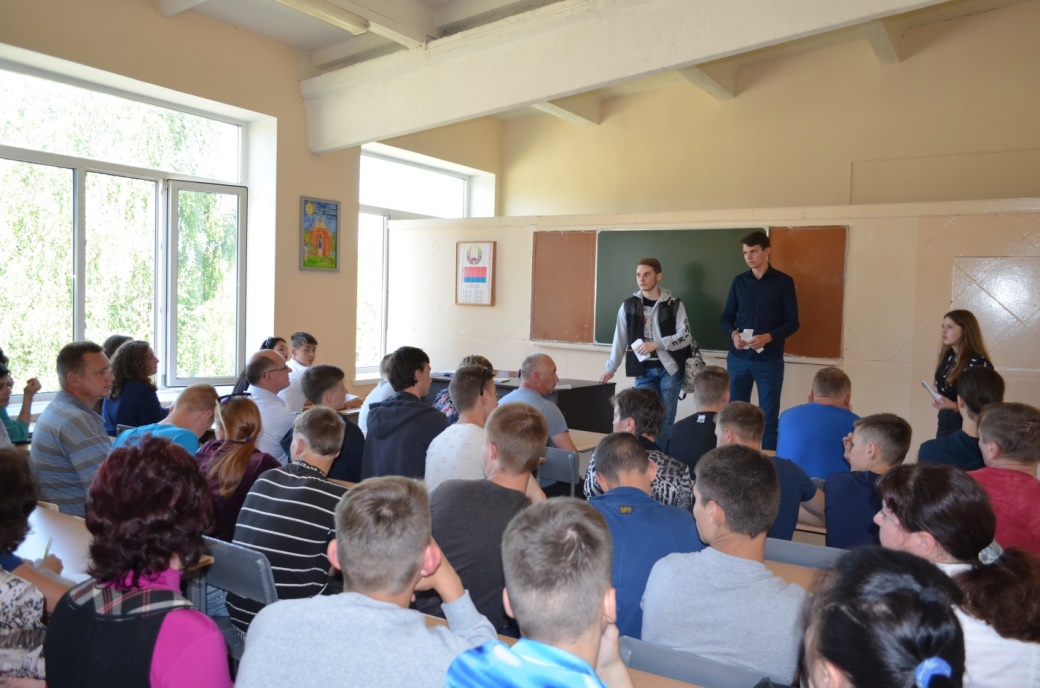 В рамках Республиканской акции «Здравствуй первокурсник» 31 августа 2018 года профсоюзным комитетом учащихся колледжа, членами общественной приёмной комиссии из числа учащихся были проведены встречи с учащимися групп нового набора, целью которых было знакомство ребят  с профсоюзной организацией колледжа, задачами профсоюзов, их ролью в учебной, общественной – полезной, социально - трудовой деятельности, формирование позитивного имиджа профсоюзов среди молодёжи колледжа, мотивационная работа в рамках кадрового резерва профсоюзного актива на перспективу.  Встречи профсоюзного актива с первокурсниками проходили в присутствии родителей, кураторов групп, администрации колледжа в формате презентации деятельности профсоюзной организации, действия Соглашения между администрацией и профсоюзным комитетом учащихся колледжа на 2016 - 2019 гг. (далее «Соглашение колледжа»), Приложения № 1 - Положение «О материальном стимулировании учащихся колледжа»,  Приложения № 2 -  Положение «Об оказании материальной помощи учащимся колледжа».   Учащимся групп нового набора было предложено оформить соответствующие уставные заявления.  На заседании профсоюзного комитета было принято решении о принятии в члены профсоюза учащихся групп нового набора 2018 – 2019 учебного года  и о распространении на их действия «Соглашения колледжа» с 01. 09. 2018 года (Пр. № 21/ 31.08. 2018 г).  В течение сентября 2018 года в группах нового набора были проведены торжественные поздравительные мероприятия по поводу вручения профсоюзных билетов новым членам профсоюза, профсоюзные выборные собрания с избранием членов профактива групп.  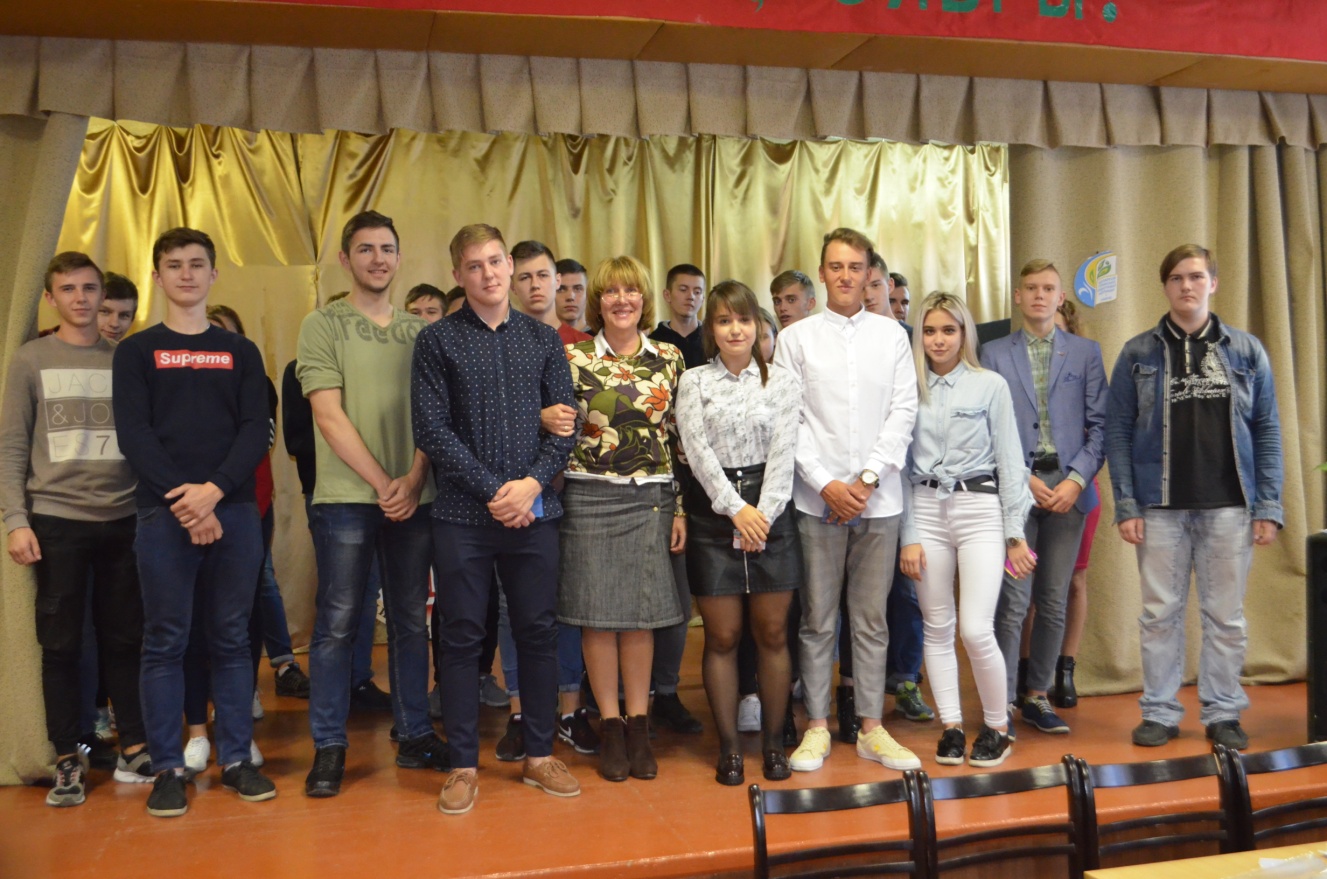 18 октября 2018 года с профактивом групп нового набора в рамках профсоюзного обучающего семинара профактива колледжа  было проведено соответствующее обучение по направлениям профсоюзной работы (учебно-воспитательному, жилищно-бытовому, организационно – массовому). 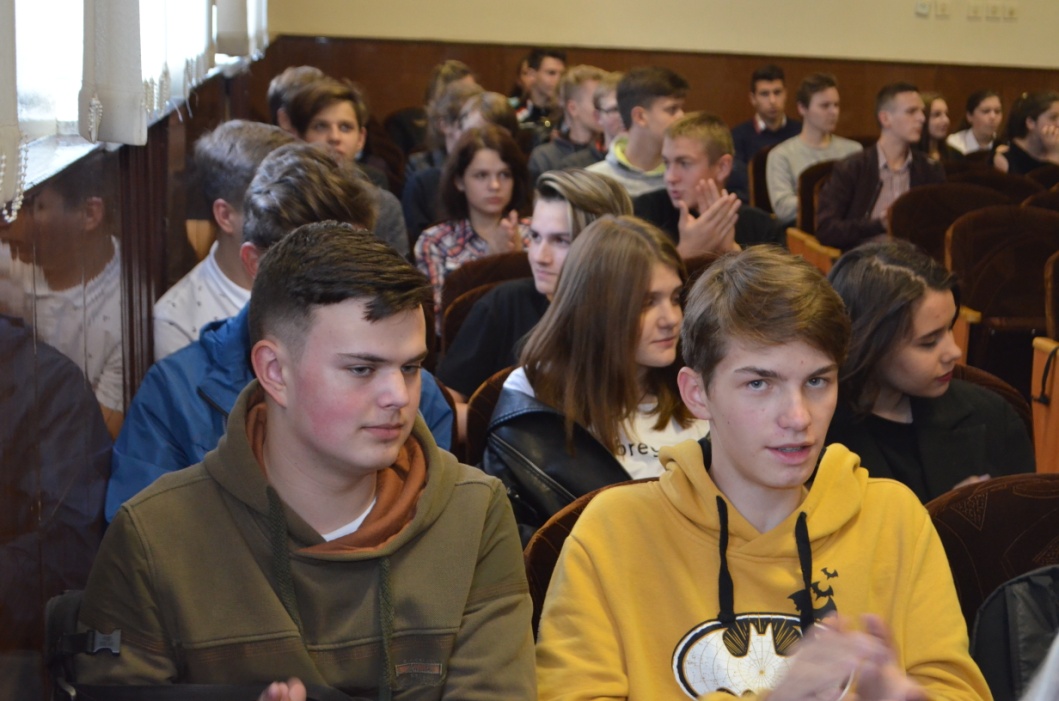 Вновь избранный профактив после «Блиц – опроса» на предложенные темы прошёл символическое  «профсоюзное посвящение в профсоюзные лидеры» и поучаствовал в своём первом совещании с членами профкома учащихся колледжа. 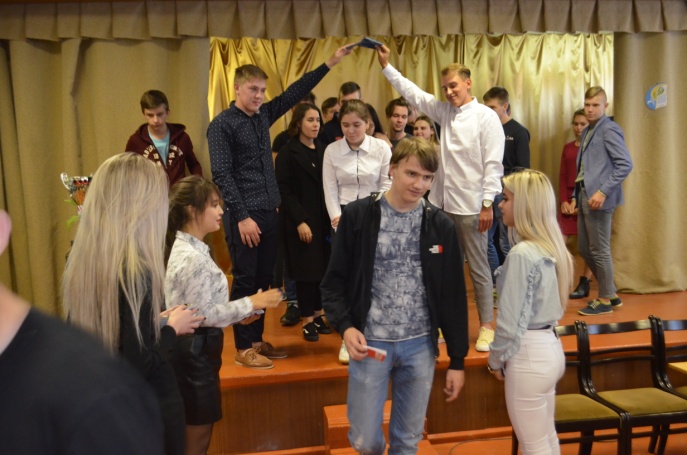 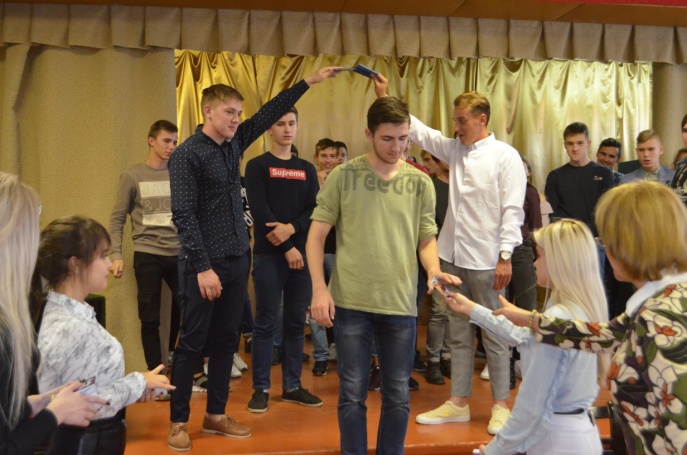 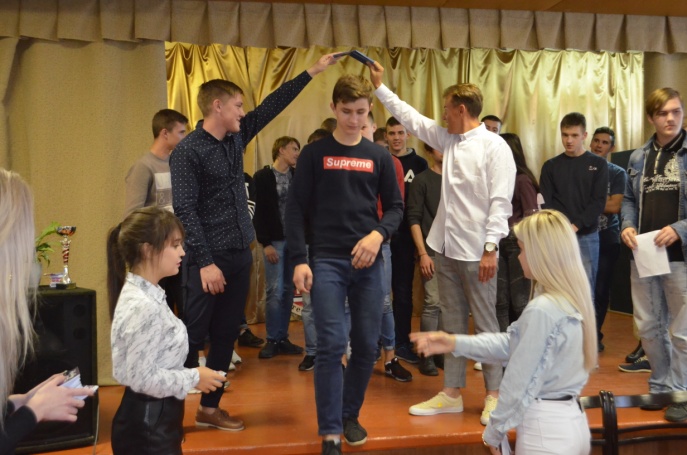 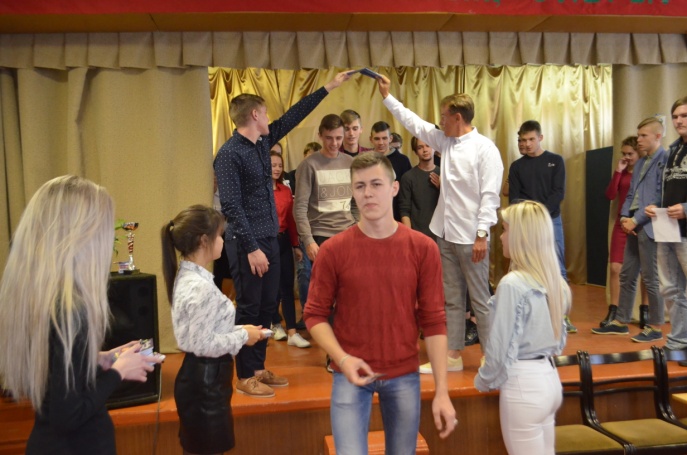 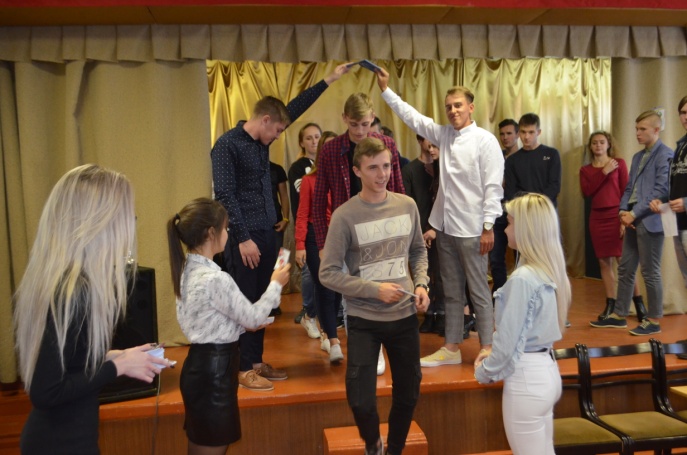 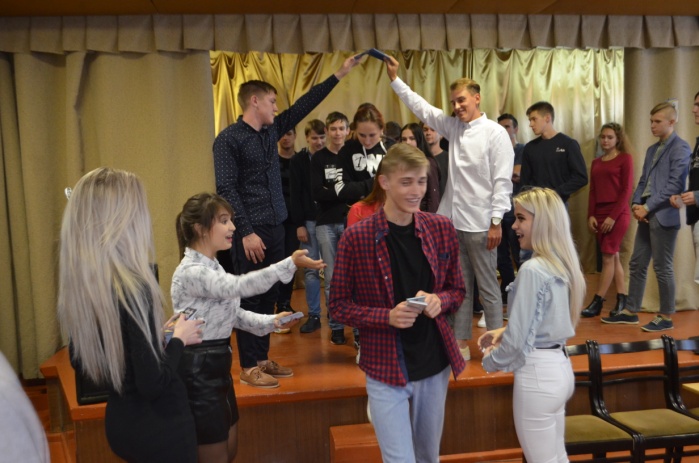 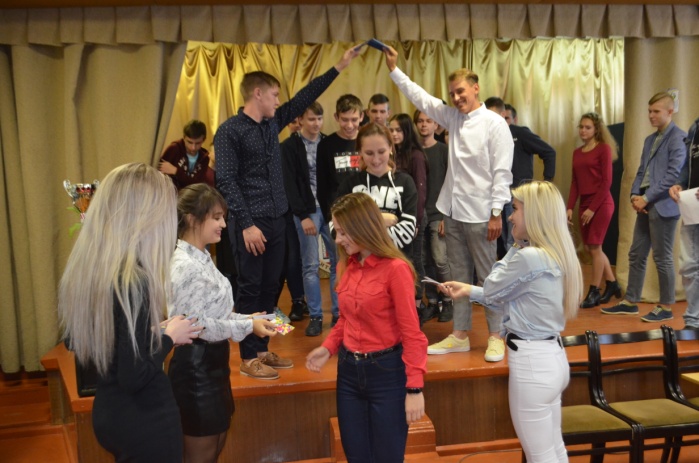 